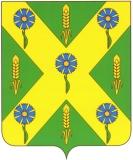                                                          РОССИЙСКАЯ   ФЕДЕРАЦИЯ                                                                                      ОРЛОВСКАЯ   ОБЛАСТЬ                                 Новосильский районный Совет                              народных депутатов303500Орловская обл.г. Новосиль ул.К.Маркса 16                                                                                т.2-19-59                                              Р Е Ш Е Н И Е   №    803О внесении изменения в прогнозный план(программу) приватизации муниципального имущества на 2018 годПринято районным Советом народных депутатов                            29 июня 2018 года       В соответствии со ст. 10 Положения «О владении, пользовании распоряжении муниципальным имуществом Новосильского района», Новосильский районный Совет народных депутатов  РЕШИЛ:  1. Внести в прогнозный план  (программу) приватизации муниципального имущества на 2018 год, утверждённый решением Новосильского районного Совета народных депутатов № 782 от 01.12.2017 года следующее изменение: - включить в перечень объектов муниципальной собственности Новосильского района, подлежащих приватизации в 2018 году, приведённый в п.8.1 плана, нижеперечисленные объекты:  2. Настоящее решение вступает в силу с момента опубликования.Заместитель председателя районного                  Глава Новосильского района   Совета народных депутатов                                  ________________ В. Н. Малахова                      _______________А. И. Шалимов                                                                              «___»_____________2018 года	                     «___»_____________2018 года№ п/п                 Наименование объектаАдрес месторасположенияЦена реализацииСрокисполнения1.Мастерские общей площадью 361,1 кв.мОрловская область, Новосильский район, Прудовское с/п, д. Б. Пруды, ул. Рабочая д. 2по независимой оценке2 квартал2.Нежилое здание  общей площадью 84.4 кв.мОрловская область, Новосильский район, Прудовское с/п, д. Б. Пруды, ул. Рабочая д. 2а-//-2 квартал3.Нежилое здание общей площадью 67.3 кв.м Орловская область, Новосильский район, Прудовское с/п, д. Б. Пруды, ул. Рабочая д. 2б-//-2 квартал